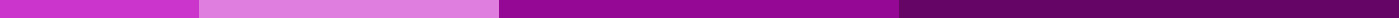 Personal Profile Example For JobName: John Smith
Contact Information:Email: johnsmith@example.comPhone: (123) 456-7890LinkedIn: linkedin.com/in/johnsmithSummary:
Dedicated and results-oriented professional with over 5 years of experience in marketing and communications. Proven track record of executing successful marketing campaigns and driving brand awareness. Strong analytical skills coupled with creative thinking abilities, adept at identifying market trends and leveraging them to develop innovative strategies. Seeking to leverage expertise in a dynamic marketing role within a forward-thinking organization.Key Skills:Strategic PlanningDigital MarketingBrand ManagementMarket ResearchContent CreationSocial Media ManagementCampaign OptimizationData AnalysisTeam LeadershipExcellent Communication SkillsWork Experience:Marketing Manager
ABC Company, Anytown, USA
June 2019 - PresentLed a team of 5 marketing professionals to develop and implement comprehensive marketing strategies, resulting in a 30% increase in brand visibility within one year.Conducted market research and competitor analysis to identify emerging trends and opportunities for product differentiation.Managed all aspects of digital marketing initiatives, including SEO, SEM, email marketing, and social media campaigns.Collaborated cross-functionally with sales and product development teams to ensure alignment of marketing efforts with business objectives.Utilized data analytics tools to track campaign performance and optimize strategies for maximum ROI.Marketing Specialist
XYZ Agency, Somewhere City, USA
January 2017 - May 2019Created engaging content for social media platforms, resulting in a 50% increase in follower engagement and a 20% growth in website traffic.Assisted in the development and execution of email marketing campaigns, achieving a 25% open rate and a 10% conversion rate.Coordinated with external vendors and agencies to produce high-quality marketing materials, including graphics, videos, and promotional items.Conducted market surveys and customer feedback analysis to gain insights into consumer preferences and behavior.Education:Bachelor of Business Administration (BBA) in Marketing
University of Example, Anytown, USA
Graduated: May 2016Certifications:Google Analytics Individual Qualification (GAIQ)HubSpot Inbound Marketing CertificationFacebook Blueprint CertificationLanguages:English (Native)Spanish (Proficient)References: Available upon request.